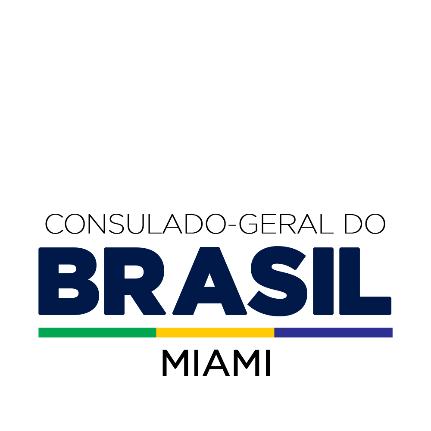 TERMO DE EMPRÉSTIMO DE OBRAS DE ARTENo âmbito do projeto “ARTE NO CONSULADO” é celebrado o presente termo de empréstimo de obras de arte, entre:O CONSULADO-GERAL DO BRASIL EM MIAMI (Consulado), localizado na 3150 SW 38th Ave., Suite 100, Miami, FL 33146, EUA, e:NOME Fulano de Tal  (Artista), residente em ________________________________.EMPRÉSTIMOa) O Artista acima empresta ao Consulado, por um período determinado, a partir de ______ (data de instalação da obra no Consulado) até  ______ (data da desinstalação), as obras mencionadas na lista em anexo (I) a este termo e que dele é parte integrante, a fim de serem expostas no local da exposição. b) O Artista será o responsável pelo transporte, instalação e desinstalação da obra, nas datas previamente acordadas.DIVULGAÇÃOO Consulado se compromete a fazer pelo menos uma matéria sobre o Artista e obras em suas mídias sociais, que incluem Facebook, Instagram e Newsletter, durante o período do empréstimo.SEGURANÇAO Consulado se empenhará ao máximo pela segurança e pela conservação das obras emprestadas, porém o Consulado não se responsabilizará por eventuais danos que as obras especificadas possam sofrer na exposição ou pelo extravio das obras.DATA E EFEITO DO TERMOO presente termo, firmado em dois originais, entra em vigor no dia da sua assinatura por ambas as partes e termina com a desinstalação da obra.Consulado-Geral do Brasil em Miami(Consulado)Assinatura:_____________________________Nome:  Cargo: Cônsul-Geral do Brasil em MiamiData:___________________________________Fulano de Tal(Artista)Assinatura:_____________________________Nome: Fulano de TalData:__________________________________ANEXO I                                             (Anexar a foto do quadro a ser exposto ou enviar ao consulado para que possamos preparar o termo completo com a foto e o edereço da artistas)                                             Enviar a bio do Artista com dados de página, Instagram e/ou Facebook: